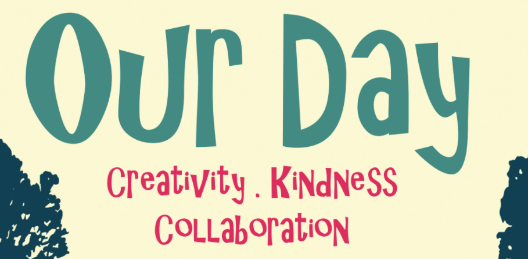 NB: The workshop time allows five minutes for change-over between activities. For any further information please contact Paula Moses on 07914 853919 paula@permanenteducation.org 8.00 - 9.009.15 - 10.1510.30 - 11.3011.30 - 12.3012.30 - 13.0013.15 - 14.1514.15 - 14.4514.45 - 15.30Group One - YellowSet UpArts Award - Bag Printing Collaborative bushcraft activity Arts Award – What is Community? P4C enquiryDinnerArts Award – local artist case studyFinal session back in classroom to evaluate and review Arts AwardClean UpGroup 2 - RedSet UpArts Award – local artist case studyArts Award - Bag PrintingCollaborative bushcraft activityDinnerArts Award – What is Community? P4C enquiryFinal session back in classroom to evaluate and review Arts AwardClean UpGroup 3 - BlueSet UpArts Award – What is Community? P4C enquiryArts Award – local artist case studyArts Award - Bag PrintingDinnerCollaborative bushcraft activityFinal session back in classroom to evaluate and review Arts AwardClean UpGroup 4 - GreenSet UpCollaborative bushcraft activityArts Award – What is Community? P4C enquiryArts Award – local artist case studyDinnerArts Award - Bag PrintingFinal session back in classroom to evaluate and review Arts AwardClean Up